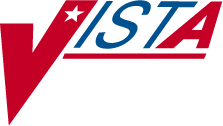 BAR CODE MEDICATION ADMINISTRATION (BCMA)MANAGER’S USER MANUALVersion 3.0February 2004(Revised January 2011)Department of Veterans Affairs Product Development Revision History	Each time this manual is updated, the Title Page lists the new revised date and this page describes the changes. If the Revised Pages column lists “All,” replace the existing manual with the reissued manual. If the Revised Pages column lists individual entries (e.g., 25, 32), either update the existing manual with the Change Pages Document or print the entire new manual.ii	BCMA V. 3.0 Manager’s User Manual	January 2009Learning BCMA Lingo	53Appendix A: Setting Site Parameters for Indian Health Service (IHS)	59Defining and Setting Site Parameters for IHS	59Working with the Parameters Tab	59Index	61Setting Site Parameters for GUI BCMA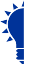 Setting Site Parameters for GUI BCMASetting Site Parameters for GUI BCMASetting Site Parameters for GUI BCMAGlossary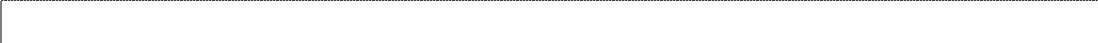 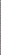 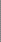 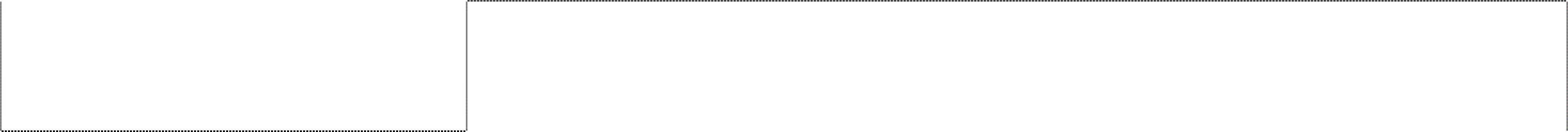 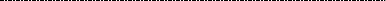 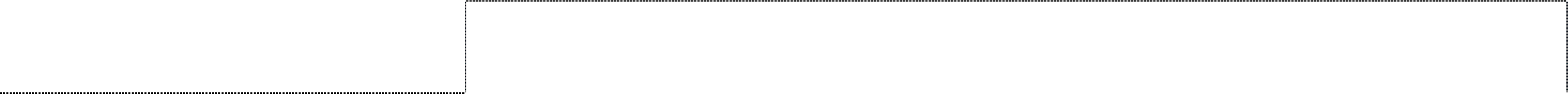 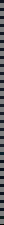 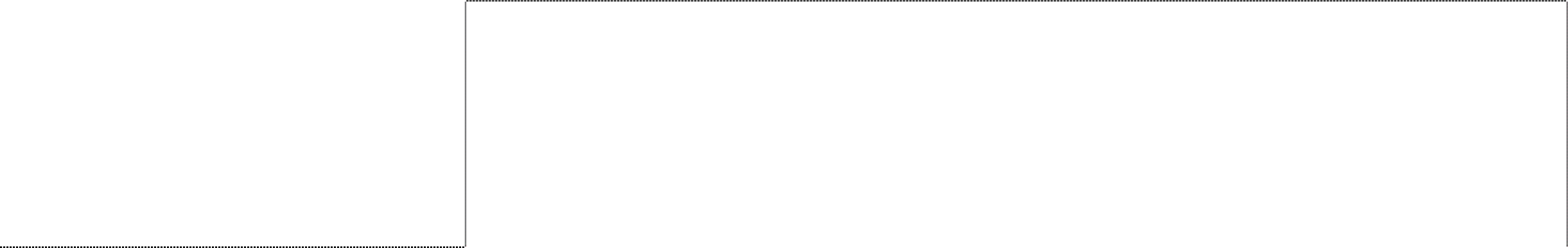 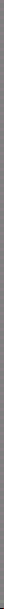 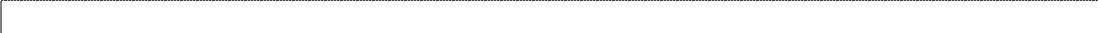 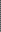 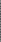 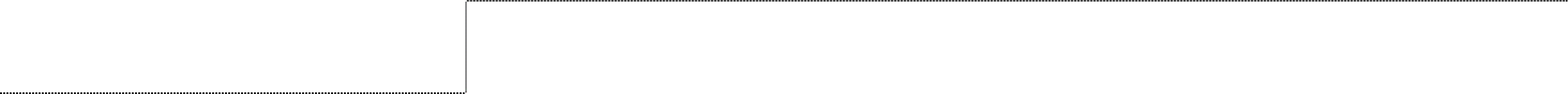 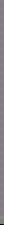 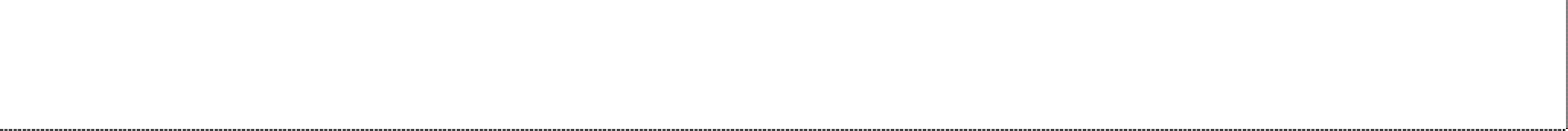 Example: Alphabetical Listing of BCMA Acronyms and Terms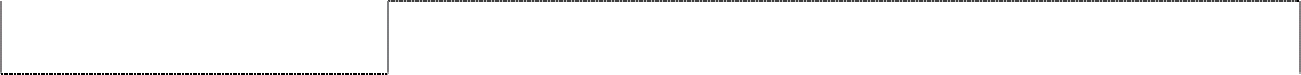 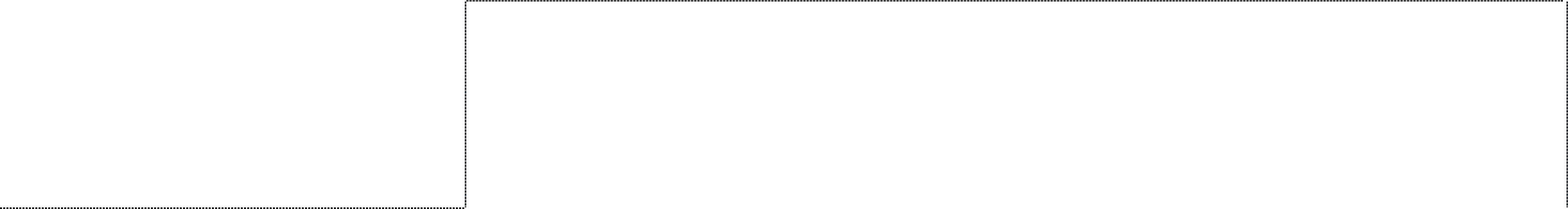 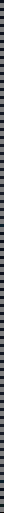 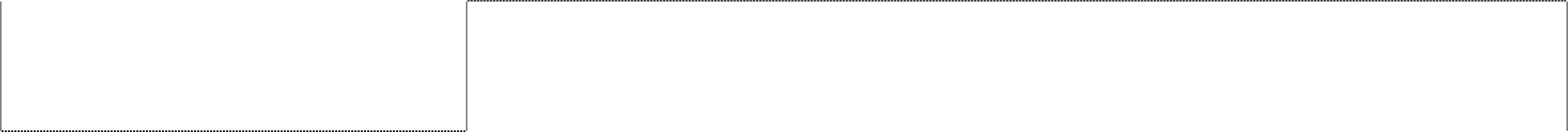 Glossary	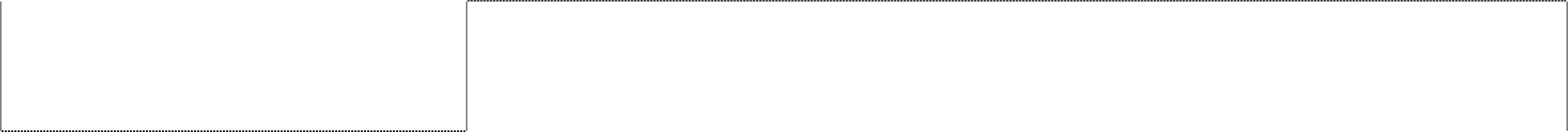 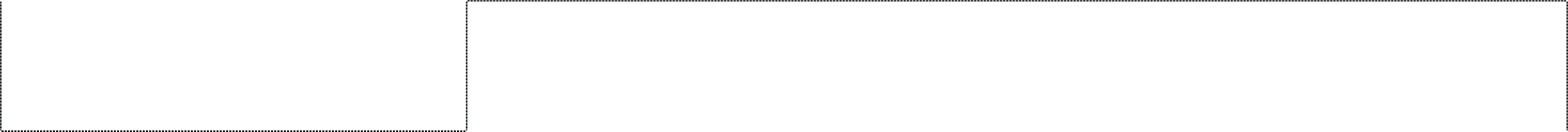 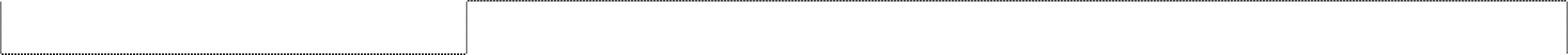 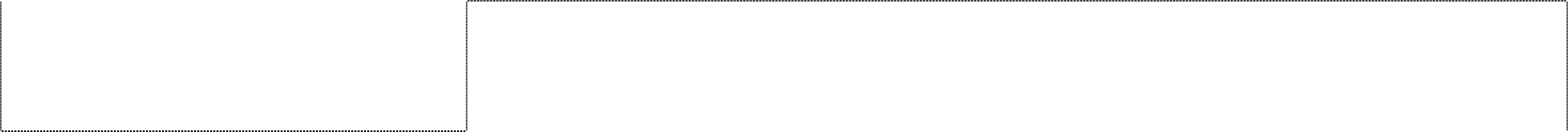 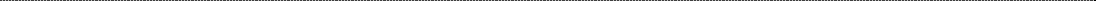 Example: Alphabetical Listing of BCMA Acronyms and Terms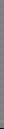 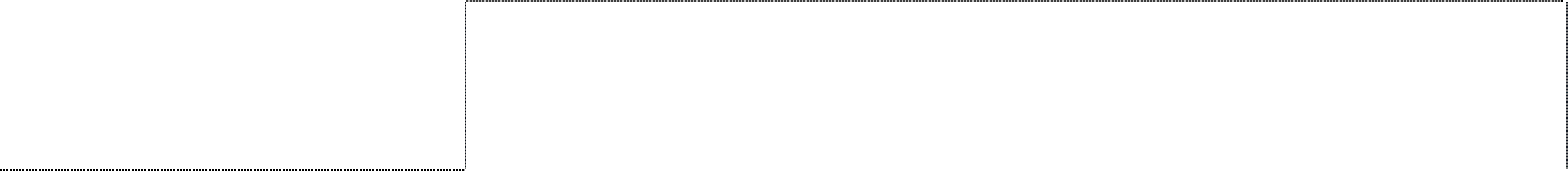 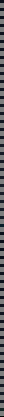 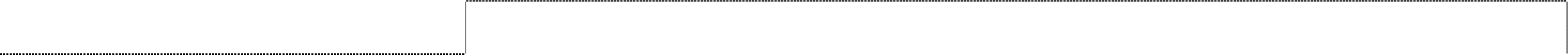 Glossary	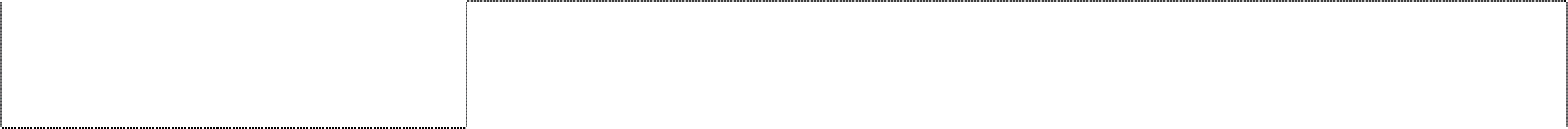 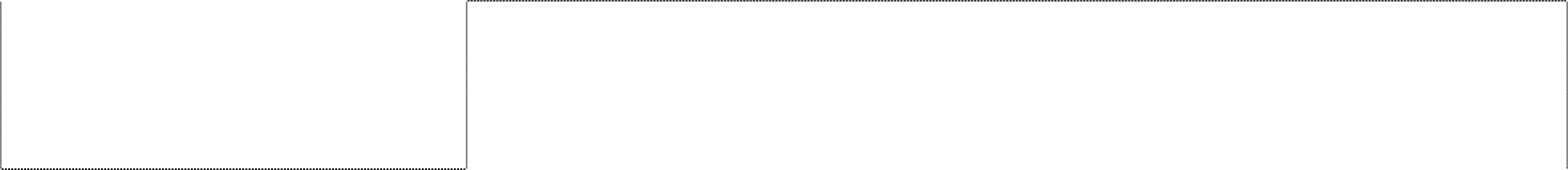 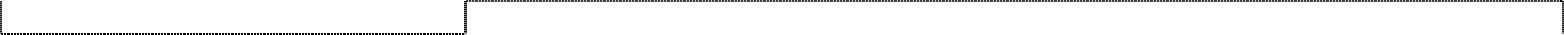 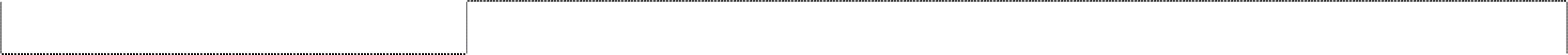 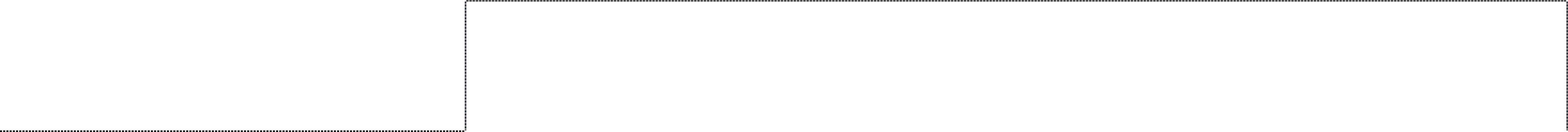 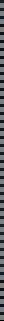 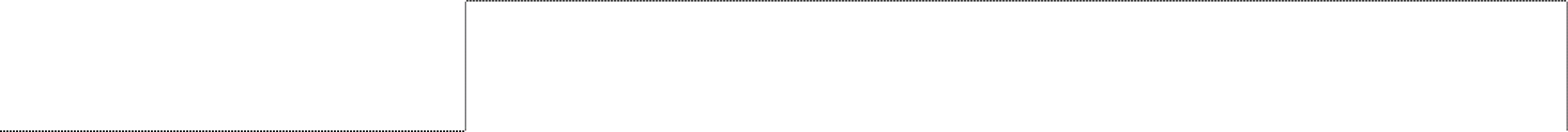 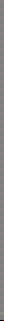 Example: Alphabetical Listing of BCMA Acronyms and Terms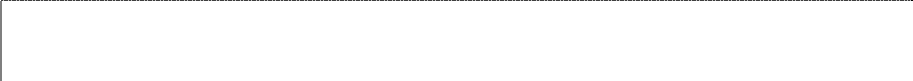 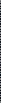 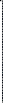 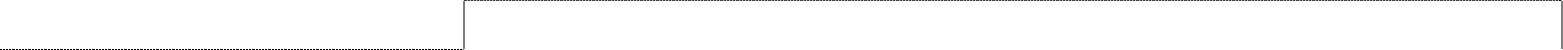 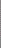 Appendix A: Setting Site Parameters for Indian Health Service (IHS)IndexAAccessingBar Code Medication Administration Manager Menu, 31CHUI BCMA Manager Menu Screen, 31 Administration Area, Parameters Tab, 14BBackground, technical information, 2Bar Code Medication Administration Manager Menu Screen, 31Bar Code Options Area, Parameters Tab, 14 BCMA V. 3.0Benefits, 1Clinical Reminders, 16Idle Timeout, 15Lingo, 45-49Site Parameters Main Screen with Facility Tab Selected, 10Site Parameters Opening Screen, 8 Target Audience, 1Benefits of This Manual, 1CChecking Drug IEN Code for Unit Dose Medications, 33-34CHUI BCMAManager Menu Screen, 31 On-line Help, 4Connect to Selection Dialog Box, 5 Conventions Used in This ManualKeyboard Responses, 2Menu Options, 3Mouse Responses, 2Notes, 3Screen Captures, 3Tips, 3User Responses, 3 CreatingDefault Answer List for Injection Sites, 24 Default Answer List for Reason MedicationGiven PRN, 19-21Default Answer List for Reason Medication Held, 22Default Answer List for Reason Medication Refused, 23Follow-up Message for a Missing Dose Request, 35-37DDefaultAnswer Lists Tab, 17-24Answer Lists Tab Selected and List Names Provided Screen, 17Parameter Settings, Resetting for a User, 39-40Defining and Setting Site Parameters for IHS, 59 Defining and Updating Site Parameters forYour Division, 9-29Division Selection Dialog Box, 9 Drug File Inquiry Screen, 33Drug IEN Code for Unit Dose Medications, Verifying, 33-34EEnable CPRS Med Order Button, Selecting, 16 Error Message When BCMA Not Active forYour Site, 11FFacility Tab, 11Five Rights Override Parameters, 14 Follow-up MessageCreating for a Missing Dose Request, 35-37GGUI BCMA Site Parameters Application Desktop Icon, 5IIdentifying Scanning Problems Using the Trouble shoot Med Log, 41-43Include Comments Parameter, 12-13 Information Message When Prompts DefaultSetting Changed, 29 IntroducingBCMA V. 3.0, 1This Manual, 3 IV Parameters TabIV Type Area, 27 Location Area, 26Prompts Area, 28-29KKeyboard Response Conventions, 2 Keyed Entry Timing Parameter, 30IndexLLocation Area, IV Parameters Tab, 26MMail Groups Area, Parameters Tab, 13 Med Hist Days Back Parameter, 12-13 Med LogIdentifying Scanning Problems, 41-43 Trouble Shooter Screens, 41-42Menu Option Conventions, 3Misc Options Area, Parameters Tab, 15 Missing DoseCreating a Followup Message, 35-37 Request Entry Screen, 36Request Selection Screen, 35 Mouse Response Conventions, 2NNotes Conventions, 3OOnline Help, CHUI, 4Order Validation Screen, Trouble Shoot Med Log, 43Other Sources of Information, 2Output Devices Area, Parameters Tab, 12-13PParameters Tab Administration Area, 14 Bar Code Options Area, 14 Mail Groups Area, 13 Misc Options Area, 15-16Output Devices Area, 12-13 Reports Area, 12-13Virtual Due List Setup Area, 15 Patient Transfer Notification, 15Pharmacy Reasons Needed Selection Table, 37 PRN Documentation, 16Prompts Area, IV Parameters Tab, 28-29 Prompts Drop-Down List Box for AdditiveField, 28PSB CPRS MED BUTTON Security key, 16 PSB MANAGER Security Key, 1PSB Unable to Scan Security Key, 56RRelated Documentation, 2Reports Area, Parameters Tab, 12-13Reset User Parameters Sequence Screen, 39 Resetting a User’s Default Parameter Settings,39-40Responding to Missing Dose Requests, 35-37 Results of Drug File Inquiry Screen, 34SScreen Capture Conventions, 3 Security KeysPSB CPRS MED BUTTON, 16 PSB MANAGER, 1Select Division Dialog Box, 7Selecting a Default Answer Lists Name Screen, 18Setting Site Parameters for GUI BCMA V. 3.0, 5Signing on to GUI BCMA Site Parameters Application, 5-8For VAMCs with Multiple Divisions, 7 Site ParametersAvailable Using Parameters Tab, 12-15 Available When IV Parameters Tab SelectedScreen, 25Suggested Default Answer Lists For Injection Sites, 24For Reason Medication Given PRN, 20-21 For Reason Medication Held, 22For Reason Medication Refused, 23TTabsFacility, 11Default Answer Lists, 17-24 IV Parameters, 25-29Parameters, 12-16Target Audience for This Manual, 1 This ManualBenefits of, 1Conventions Used, 2-3Other Sources of Information, 2 Related Documentation, 2Target Audience, 1Tips Conventions, 3Trouble Shoot Med Log, Using, 41-43Type Drop-Down List Box for IV Type Area, 27IndexUUnable to Scan Mail Group, 13 Unit Dose MedicationsVerifying the Drug IEN Code for, 33 Updating and Defining Site Parameters forYour Division, 9-29User Response Conventions, 3Using the Trouble Shoot Med Log, 41-43VVerifying the Drug IEN Code for Unit Dose Medications, 33-34Virtual Due List Setup Area, Parameters Tab, 15 VistA Sign-on Dialog Box, 5WWard Drop-Down List Box for Location Area, 26Warning MessageAbout Updates to Parameters Being Immediate, 8That Fields in Inpatient Medications V. 5.0 Changed, 29When All BCMA Users Are Being Disabled from Your Division, 11Working withDefault Answer Lists Tab, 17-24 Facility Tab, 11IV Parameters Tab, 25-29 Parameters Tab, 12-16DateRevised PagesPatch NumberDescription01/2011i, iii-iv, 12-13, 54, 57,59-64PSB*3*42Removed field Scratch HFS Directory from the Parameters Tab, and replaced corresponding Site Parameters screen capture.Added Appendix A describing the new parameter tab created for the Indian Health Service (IHS) project.Updated Glossary and Index for Indian Health Service. REDACTED10/2009i, iii-iv, 48a- 48b, 56PSB*3*47Added information for the new Immunizations Documentation by BCMA Nightly Task [PSB PX BCMA2PCE TASK] option that is added to the Bar Code Medication Administration Manager [PSB MGR] menu. PCE added to the glossary.REDACTED01/2009AllPSB*3*28Reissue of manual to add new functionality in patch PSB*3*28 including the addition of a new unable to scan option, email notification feature, mode of patient record access and five rights override administration.REDACTEDDefining and Updating Site Parameters for Your Division (cont.)TIP:Modifying the “BCMA On-line” parameter affects all users signing on to your division.Multi-division sites must disable access to each site.Working with the Facility TabThe Facility Tab, on the BCMA Site Parameters Main Screen, provides the following functions:Facility Information (Read-Only): This area provides read-only information populated by the INSTITUTIONfile (#4).BCMA On-Line: This option (check box) under the “BCMA Status for Division” section lets IRM personnel enable or disable all GUI BCMA options. It does not affect CHUI BCMA options.If the “BCMA On-Line” check box is checked, the system is on-line and all GUI BCMA options are available.If the “BCMA On-line” check box is not checked, all users currently logged on to GUI BCMA options will not be affected. However, when a user attempts to log on to the GUI options, the following Error message displays:Example: Error Message When BCMA Not Active for Your Site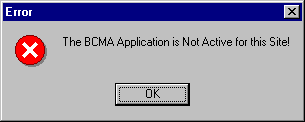 If the “BCMA On-Line” check box is checked and you try to take it off-line by deselecting the check box, the following Warning message displays:Example: Warning Message When All BCMA Users Are Being Disabled for Your Division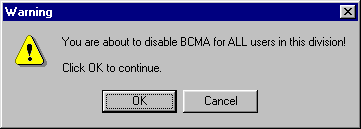 Defining and Updating Site Parameters for Your Division (cont.)Working with the Parameters TabYou can activate the Parameters Tab by placing the cursor over the Tab, and then clicking once on it. Doing so activates the site parameters for this Tab.Keyboard Shortcut: Press ALT+P to display the Parameters Tab.This section describes the fields and check boxes available on the Parameters Tab.Example: Site Parameters Available Parameters Tab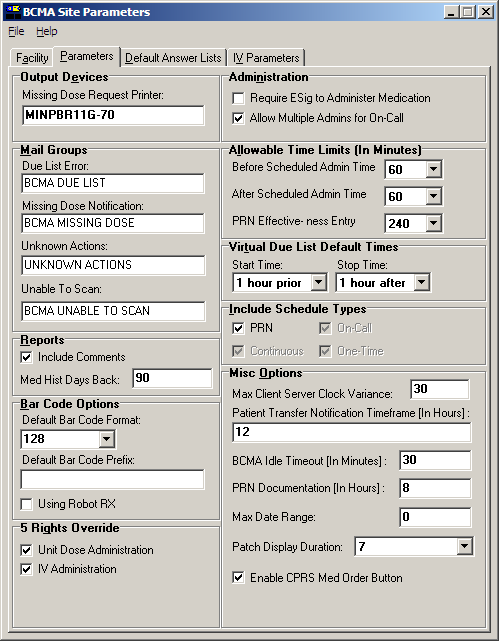 Defining and Updating Site Parameters for Your Division (cont.)Working with the Parameters Tab (cont.)Output Devices AreaMissing Dose Request Printer: This field identifies the default division printer for Missing Dose requests.Mail Groups AreaMail Groups: This area lists the mail groups that must be created using the VistA Mail Group Edit [XM EDIT MG] option, and by setting the TYPE field to PUBLIC. BCMA3.0 includes the following mail groups listed below:Due List Error: This field generates an E-mail message for any medication order that BCMA cannot resolve for VDL placement, and sends it to the mail group members. An example might include no administration times entered for a Continuous order.Missing Dose Notification: This field generates an E-mail message for any Missing Dose Requestentered using the BCMA CHUI or GUI menu options. The E-mail is sent to all members of the mail group, specifically Pharmacy, as a “fail safe” even if the designated Missing Dose printer is not functioning.Unknown Actions: This field generates an E-mail message for any administration with an “Unknown” status while processing administrations to display on the VDL.Unable to Scan: Generates an E-mail message to alert the mail group when a user creates an “Unable to Scan” entry and to assist in researching the reasons for a scanning failure.Reports AreaInclude Comments: This check box, when selected, will automatically check the “Include Comments” check box in the Report dialog box as the default setting for the Medication History Report and the Medication Log Report. If this is unchecked, the “Include Comments” check box will be unchecked, by default, in the related Report dialog box. Users can change the check box setting in the Printer dialog box as needed, depending on whether they wish to have the comments for the administration included on the report.Med Hist Days Back: This field lets you define the number of days in the past, from the current system date, that the Medication History Report should retrieve data. The allowable entry is 1 to 9999 days.The default is 30 days.A user can change the date range for the report, in the Report dialog box.Defining and Updating Site Parameters for Your Division (cont.)Working with the Parameters Tab (cont.)Bar Code Options AreaDefault Bar Code Format: This field lets you select the desired bar code format that you want to produce on the bar code label printer. The following options are available from a drop-down list box: C39, 128, and I25.Default Bar Code Prefix: This field lets you specify up to five alphanumeric characters of text that will print as a prefix on a bar code label printed on the bar code label printer.Using Robot RX: This check box should be checked only if your site is using the Robot RX product.Five Rights Override AreaUnit Dose Administration: This field lets you control the Unable to Scan verification process by allowing the user to verify the Five Rights of medication administration and proceed with a unit dose administration without entering a Drug IEN or National Drug Code (NDC).IV Administration: This field lets you control the Unable to Scan verification process by allowing the user to verify the Five Rights of medication administration and proceed with an IV administration without entering a Drug IEN or National Drug Code (NDC).Administration AreaRequire ESig To Administer Medication: This check box requires that users enter the Access/Verify and Electronic Signature Code (ESig) before launching GUI BCMA. Otherwise, the clinician administering medications will be asked for Access/Verify codes only.Allow Multiple Admins for On-Call: When checked, your division allows multiple administrations for an On-Call order.Allowable Time Limits In Minutes AreaBefore and After Scheduled Admin Time: This parameter defines the allowable medication administration timeframe. In the example provided, the allowable timeframe is set to one hour before through one hour after the scheduled administration time. Each window may be defined up to 240 minutes.PRN Effectiveness Entry: This parameter defines the allowable time for the PRN Effectiveness to be assessed, after a PRN medication is given, and before a variance is logged. If a medication administration is outside the allowable time, a variance will be logged when the effectiveness is entered. You can define this window up to 240 minutes.Learning BCMA LingoThe alphabetical listing, in this section, is designed to familiarize you with the many acronyms and terms used throughout this manual.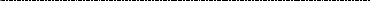 Acronym/TermDefinitionActiveWhen a medication has been finished and verified, it becomes “active,” and displays on the VDL under the related Medication Tab. A nurse can then administer the medication to the patient. Under the IV Medication Tab, this information is listed in the Status column.BCMABar Code Medication Administration. A VistA software application used in VAMCs for validating patient information and medications against active medication orders before being administered to a patient.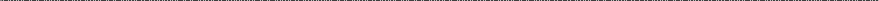 BCMA Clinical Reminders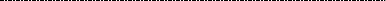 A marquee located in the lower, right-hand corner of the VDL thatidentifies PRN medication orders needing effectiveness documentation. The setting is based on the “PRN Documentation” site parameter, and applies to current admissions or the site parameter timeframe (whichever is greater). A mouse-over list displays when the pointer is placed over the PRN Effectiveness Activity, or a full list is available by double clicking on the Activity.CHUICharacter-based User Interface.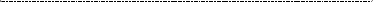 ClientAn architecture in which one computer can get information from another. The Client is the computer that asks for access to data, software, or services.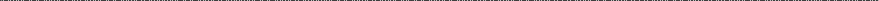 ClinicianNursing personnel who administer active medication orders to patientson a ward. In a VAMC, a number of teams may be assigned to take care of one ward, with specific rooms and beds assigned to each team.Continuous OrderA medication given continuously to a patient for the life of the order, as defined by the order Start and Stop Date/Time.CPRSComputerized Patient Record System. A VistA software application that allows users to enter patient orders into different software packages from a single application. All pending orders that appear in the Unit Dose and IV packages are initially entered through the CPRS package. Clinicians, Managers, Quality Assurance Staff, and Researchers use this integrated record system.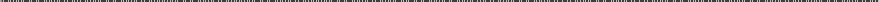 ESigElectronic Signature Code.FileManThe VistA database management system.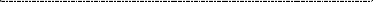 FinishThe process in which the Pharmacist adds the information necessary to make the order active. For example: dispense drug, and start/stop date.Learning BCMA Lingo (cont.)The alphabetical listing, in this section, is designed to familiarize you with the many acronyms and terms used throughout this manual.Acronym/TermDefinitionGivenWhen a medication is administered to a patient, it is considered to be “Given” and marked as such (with a “G”) in the Status column of the VDL.GUIGraphical User Interface.HRNHealth Record Number – 6 digit patient identifier in IHS/Tribal facilitiesIENInternal Entry Number. The internal entry drug number entered by Pharmacy personnel into the DRUG file (#50) to identify Unit Dose and IV medications.IHSIndian Health ServiceInternal Entry NumberAlso called “IEN,” the internal entry drug number entered by Pharmacypersonnel into the DRUG file (#50) to identify Unit Dose and IV medications.IVA medication given intravenously (within a vein) to a patient from an IV Bag. IV types include Admixture, Chemotherapy, Hyperal, Piggyback, and Syringe.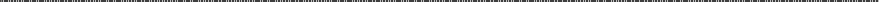 LIMITED ACCESS BCMAA mode in which BCMA can be accessed that provides medicationadministering users the ability to access patient records for non- medication administration documentation, review and reporting purposes without being at the patient’s bedside.MAH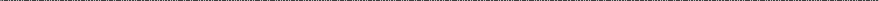 Medication Administration History. A patient report that lists a clinician’s name and initials, and the exact time that an action was taken on an order (in a conventional MAR format). Each order is listed alphabetically by the orderable item. The Date column lists three asterisks (***) to indicate that a medication is not due. The report also lists information about when an order is placed “On Hold” and taken “Off Hold” by a provider, and the order Start and Stop Date/Time for the medication.MARMedication Administration Record. The traditional, handwritten recordused for noting when a patient received a medication. BCMA replaces this record with an MAH.Medication AdministrationHistory ReportMedication Administration History. A patient report that lists a clinician’sname and initials, and the exact time that an action was taken on an order (in a conventional MAR format). Each order is listed alphabetically by the orderable item. The Date column lists three asterisks (***) to indicate that a medication is not due. The report also lists information about when an order is placed “On Hold” and taken “Off Hold” by a provider, and the order Start and Stop Date/Time for the medication.Learning BCMA Lingo (cont.)The alphabetical listing, in this section, is designed to familiarize you with the many acronyms and terms used throughout this manual.Acronym/TermDefinitionRefusedThe status for an IV bag or Unit Dose to indicate that the patient refused to take the dose.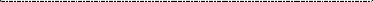 RPMSResource and Patient Management System – health information system for IHS, analogous to VistASchedule TypeIdentifies the type of schedule (i.e., Continuous, PRN, On-Call, andOne-Time) for the medication being administered to a patient.Security KeysUsed to access specific options within BCMA V. 3.0 that are otherwise “locked” without the security key. Only users designated as “Holders” may access these options.SolutionA homogeneous mixture of two or more substances. For IVs, thesewould be liquids.Start Date/TimeThe date and time that a medication is scheduled for administration to a patient.STAT OrderA medication order given immediately to a patient, entered as a One- Time order by providers and pharmacists. This order type displays for a fixed length of time on the VDL, as defined by the order Start and Stop Date/Time.Stop Date/TimeThe date and time that a medication order will expire, and should nolonger be administered to a patient.StrengthThe degree of concentration, distillation, or saturation of a medication.Unit DoseA medication given to a patient, such as tablets or capsules.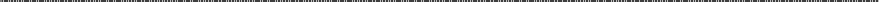 VDLVirtual Due List. An on-line “list” used by clinicians when administeringactive medication orders (i.e., Unit Dose, IV Push, IV Piggyback, and large-volume IVs) to a patient. This is the Main Screen in BCMA V. 3.0.VerifyWhen a nurse or a Pharmacist confirms that a medication order is accurate and complete, according to the information supplied by the Provider.Virtual Due ListAlso called “VDL,” an on-line list used by clinicians when administering active medication orders to a patient. This is the Main Screen in BCMA V. 3.0.VistAVeterans Health Information Systems and Technology Architecture.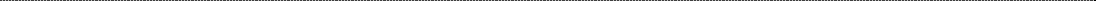 Defining and Setting Site Parameters for IHSThe Indian Health Service (IHS) project requires the addition of a new parameter to the BCMA Parameters application. The IHS user- specified parameter entries are stored at the Division level and override corresponding System level values.Working with the Parameters TabIf the operating environment is Resource and Patient Management System (RPMS), the tab entitled “IHS” is added to the parameters application.You can activate the IHS Tab by placing the cursor over the Tab and clicking once on it or by selecting Alt-H to access it directly. Doing so activates the site parameters for this Tab.This section describes the field available on the IHS Tab.Example: Site Parameters Available IHS Tab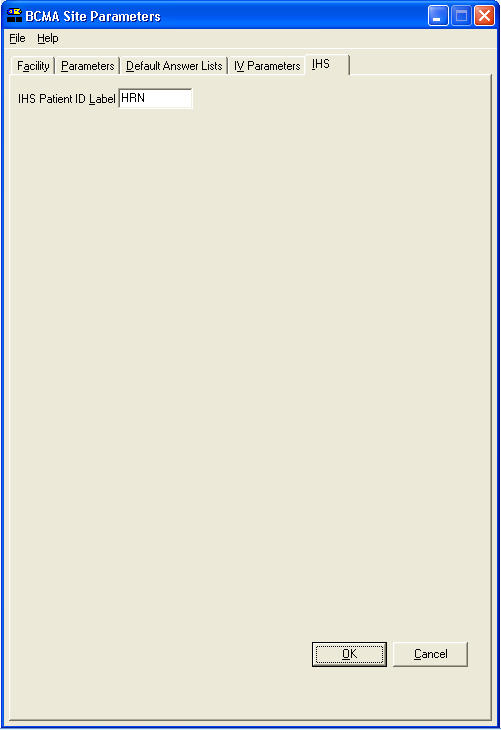 IHS Patient ID Label: This text entry field allows you to enter a patient ID textual label of up to 5 characters if the operating environment is RPMS. The contents of this field are displayed throughout the BCMA GUI forms and reports.